Муниципальное бюджетное учреждение культуры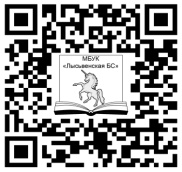 «Лысьвенская библиотечная система»Центральная библиотека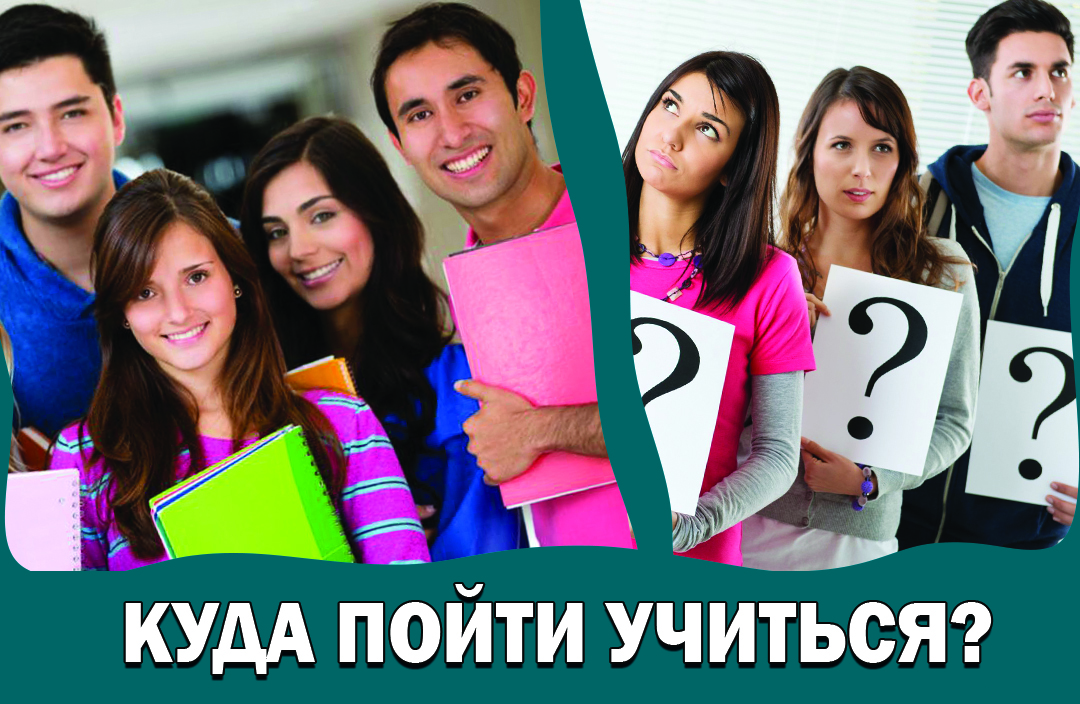 Учебные заведенияПерми и ЕкатеринбургаИнформационная памятка2019ББК 74.5я2У91Учебные заведения Перми и Екатеринбурга: информационная памятка / МБУК «Лысьвенская БС»; сост. О. Десяткова. – Лысьва : [б.и.], 2019. – 22 с.После того как решение о вашей будущей специальности будет принято, перед вами возникнет вопрос: какое учебное заведение предпочесть для её получения? Определиться с интересными вам специальностями и выбрать ВУЗы, для которых они являются профильными. Сделать выбор в пользу государственных институтов, если это возможно. Оценить перспективы каждого учебного заведения. Узнать мнение студентов и выпускников и посмотреть статистику трудоустройства. Уточнить алгоритм поступления, перечень документов, особенности учебного процесса. Оценить свои силы, разобраться с желаниями и учесть советы педагогов и работодателей. В данной информационной памятке представлены учебные заведения г. Перми и Екатеринбурга. Пройдя по ссылке на сайт, можно более детально познакомиться с колледжем или ВУЗом. Издание предназначено для выпускников школ, которые стоят перед выбором, куда пойти учиться.ПермьПермский педагогический колледж № 1Колледж сегодня – это содружество единомышленников, опытных и способных к творческому обновлению и росту, стремящихся понять и принять «несущийся» навстречу и постоянно меняющийся мир. Жизнь в колледже насыщена различными мероприятиями. В образовательном процессе принимают участие сотрудники четырех кафедр. Все они являются высококвалифицированными специалистами. Колледж полон новых идей и начинаний, направленных на повышение качества подготовки педагогических кадров в системе среднего профессионального образования Пермского края.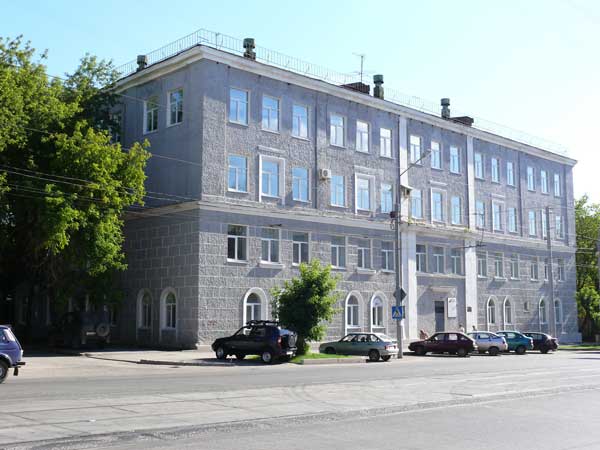 http://www.ppk1.perm.ru/about/Пермский финансово-экономический колледжПермский финансово-экономический колледж – филиал федерального государственного образовательного бюджетного учреждения высшего образования «Финансовый университет при Правительстве Российской Федерации» (Пермский филиал Финуниверситета)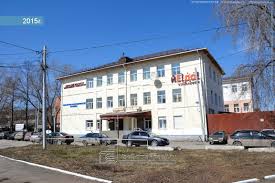 http://old.fa.ru/fil-spo/perm/about/info/Pages/default.aspxПермский базовый медицинский колледжЗа свою историю Пермский базовый медицинский колледж подготовил более 26 тысячам выпускников. Сегодня в колледже получают образование более 1300 студентов, трудятся более 80 преподавателей среди них: Заслуженный учитель, Отличник здравоохранения, кавалер ордена Знак Почета, кандидат медицинских наук, обладатели Почетных грамот Министерства здравоохранения Пермского края и Российской Федерации, большинство преподавателей с высшей квалификационной категорией. В колледже созданы все условия для формирования квалифицированного специалиста новой формации, способного к принятию решения в пределах своей компетентности и обладающего самостоятельностью. Диплом медицинской сестры колледжа соответствует европейским требованиям и признается странами Европы.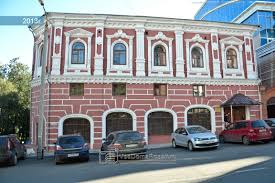 https://pbmc.su/articles/svedenija-o-kolledzhe/ "Пермский политехнический колледж имени Н.Г. Славянова"Колледж совместно с ОАО «Мотовилихинские заводы», ОАО «Пермский завод Машиностроитель», ОАО «Новомет», ОАО «Уральский научно-исследовательский институт композиционных материалов» и с другими предприятиями осуществляет контрактную целевую подготовку специалистов. В октябре 2012 года к Пермскому политехническому колледжу им.Н.Г. Славянова присоединено другое учебное заведение – Профессиональный лицей №3 имени П. М. Непряхина.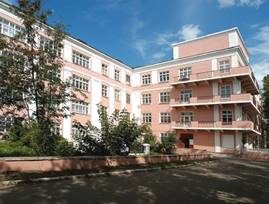 http://ppkslavyanova.ru/?p=generalПермский агропромышленный техникумПермский агропромышленный техникум начал свою историю в далеком 1945 г. Сегодня учебное заведение имеет серьезную материально-техническую базу и готовит высококлассных специалистов среднего звена по целому ряду образовательных программ: коммерция, повар, кондитер, садово-парковое и ландшафтное строительство, туризм.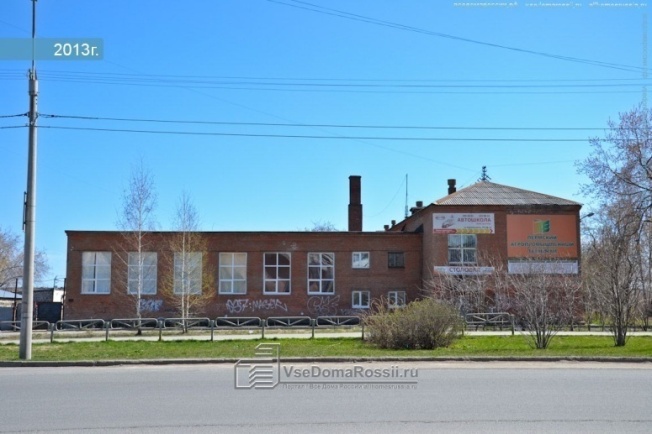 http://www.papt59.ru/one_item.aspx?id_pages_under=127&masterPage=Пермский торгово-технологический колледжПермский тоpгово-технологический колледж является одним из ведущих образовательных учреждений города Перми. Сегодня колледж выпускает специалистов на базе начального и среднего профессионального образования по целому ряду специальностей. Существует заочное отделение. Колледж со дня своего образования постоянно развивается. Учащиеся, студенты, преподаватели и мастера принимают активное участие в конкурсах повышения профессионального мастерства.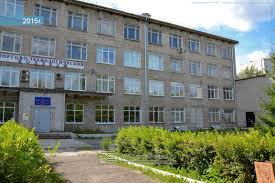 http://pttk.suПермский колледж экономики и управленияДинамика изменений, происходящих в жизни нашего общества, оказывающих влияние на обучающихся, их мотивацию, цели и задачи, содержание, методы обучения, очень важна. Можно сказать, что мир сегодня, идущий по пути глобализации, живет в ситуации неопределенного будущего и, пожалуй, единственным способом адаптации в ней становится образование, являющееся инструментом общественного преобразования, главная цель которого состоит сегодня в обеспечении конкурентоспособности России на мировом рынке. Именно поэтому основными направлениями в деятельности колледжа являются: «Формирование творческой личности конкурентоспособного специалиста, достойного гражданина России», которые заложены в основу стратегического развития колледжа.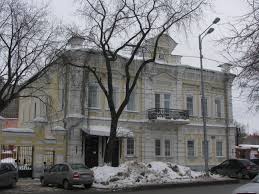 http://www.pkeu.ruПермский колледж транспорта и сервисаОсновные сведения о Пермском колледже транспорта и сервиса Государственное бюджетное профессиональное образовательное учреждение «Пермский колледж транспорта и сервиса» (далее — Учреждение) является профессиональной образовательной организацией.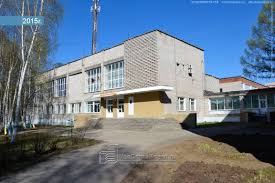 http://www.пгатк.рфПермский техникум профессиональных технологий и дизайнаПермский техникум профессиональных технологий и дизайна прошёл длительный путь через различные уровни образования от училища – с 1968 года до техникума – с 2003 года. Сегодня техникум – это многоуровневое учебное заведение, одно из лучших в регионе по качеству подготовки специалистов в сфере сервиса. Большое внимание в техникуме уделяется духовно-нравственному воспитанию личности студентов, развитию их способностей и самореализации, чему способствует творческая атмосфера техникума. Каждый имеет возможность проявить себя и свои таланты, участвуя в различных мероприятиях. http://птптд.рф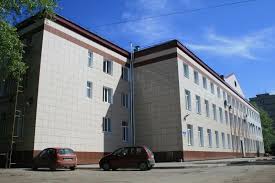 Пермский музыкальный колледжЗа свою почти 95-летнюю историю Пермский музыкальный колледж», созданный в 1924 году как Мотовилихинский музыкально-педагогический техникум, превратился в крупный центр музыкального образования и концертно-просветительской работы, занимающий достойное место в культурном пространстве Урала. За это время из стен нашего Колледжа вышла целая плеяда талантливых музыкантов, певцов, композиторов и исполнителей.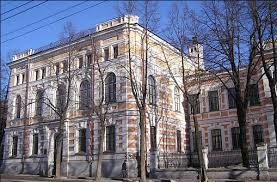 Сегодня Колледж активно ведет образовательную, просветительную и культурную деятельность, уверенно смотрит в будущее и широко открывает свои двери для молодых, талантливых музыкантов.Учредителем Колледжа является Министерство культуры Пермского края.http://permmc.ru/about-college/Краевой индустриальный техникумСвою историю училище начинает с 1960 года, когда в поселке Первомайский по улице Промышленной, 46 открылось новое ремесленное училище № 19 для подготовки рабочих кадров для нефтеперерабатывающей отрасли по следующим специальностям: операторы технологических установок, слесари по ремонту оборудования, машинисты насосных и компрессорных установок, лаборанты.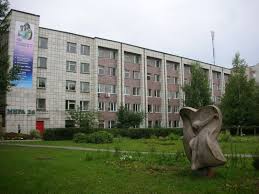 http://kitspo.ruПермский авиационный техникум им. А.Д. Швецова12 сентября 1876 года появилось в России новое учебное заведение, которому было суждено стать родоначальником профессионального образования на Западном Урале. Славный путь учебного заведения — более 25000 выпускников, это великие ученые, военачальники и организаторы производства, это тысячи специалистов, составляющих костяк предприятий Пермской области.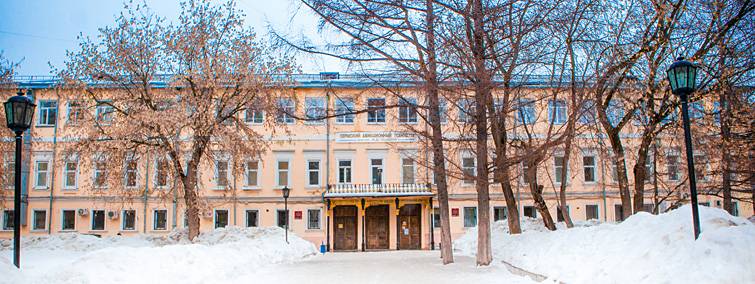 http://www.permaviat.ruФинансово-экономический колледжВ 2017 году Финансово-экономический колледж отметил своё 22-летие. Созданный в 1995 году, Финансово-экономический колледж стал первым негосударственным колледжем Перми. Наш колледж — один из самых больших колледжей не только Пермского края, но и всей страны. На 12 престижных специальностях ежегодно обучается больше 2 300 студентов.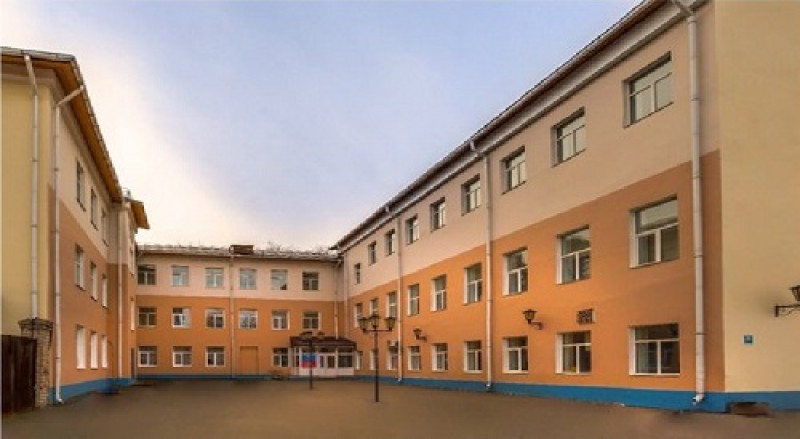 https://фэк.рфПермский химико-технологический техникумУчредителем государственного бюджетного профессионального образовательного учреждения «Пермский химико-технологический техникум» является субъект Российской Федерации — Пермский край.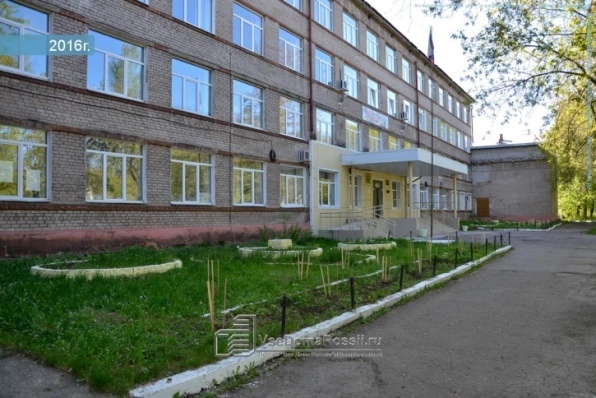 Функции и полномочия учредителя от имени Пермского края осуществляет в пределах своей компетенции отраслевой орган — Министерство образования и науки Пермского края, функции и полномочия собственника имущества от имени Пермского края осуществляет в пределах своей компетенции уполномоченный орган — Министерство по управлению имуществом и земельным отношениям Пермского края. http://www.phtt.ruКолледж профессионального образования ПГНИУКолледж профессионального образования создан в Пермском университете в 2015 году. (Приказ ректора ПГНИУ от 15.10.2015 г. № 994). Создание колледжа стало завершающим звеном в системе непрерывного многоуровневого образования, включающей в себя среднее профессиональное, высшее, послевузовское и дополнительное образование.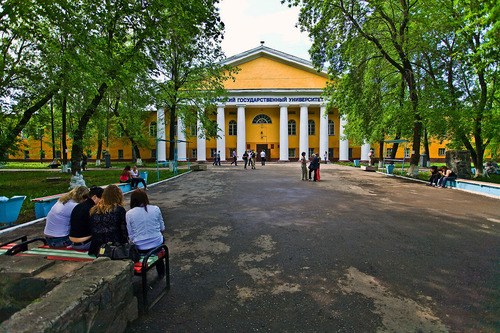 http://kpo.psu.ru/index.php/ru/Колледж олимпийского резерва Пермского края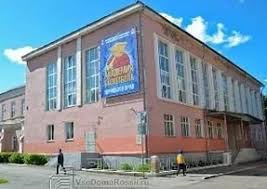 В 1966 году приказом Министерства просвещения РСФСР в Пермской области было открыто педагогическое училище физического воспитания.Государственное бюджетное профессиональное образовательное учреждение «Колледж олимпийского резерва Пермского края» образовалось путем передачи в 2014 году педагогического колледжа введенье Министерства физической культуры и спорта Пермского края.В настоящее время колледж осуществляет образовательную деятельность по программам подготовки специалистов среднего звена.http://oy-korpk.ru/?page_id=79Пермский техникум отраслевых технологийПермский техникум отраслевых технологий начал свою историю в 1942 году в качестве Профессионального училища № 39. За годы существования педагогами учебного заведения подготовлено более 20 тысяч специалистов. Выпускники техникума строили и строят жилые здания, промышленные предприятия, учреждения культуры. Высокое качество подготовки выпускников обеспечивается тесным сотрудничеством с предприятиями города. Техникум активно сотрудничает с фирмой «КНАУФ».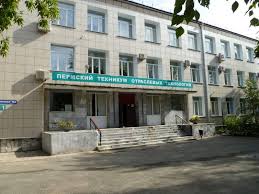 http://www.xn--n1abjb.xn--p1ai/Пермский радиотехнический колледж имени А. С. ПоповаПермский радиотехнический колледж имени А. С. Попова — единственное в регионе многоуровневое, многопрофильное учебное заведение, которое готовит специалистов по образовательным программам очной, очно-заочной, заочной и курсовой формам обучения в области радиоэлектроники, связи, телекоммуникаций, вычислительной техники и машиностроения. Главная задача, стоящая перед инженерно-педагогическим коллективом — повышать качество образования, осуществлять более гибкую и быструю адаптацию колледжа к изменениям, происходящим на современном рынке труда, используя в обучении новейшие производительные технологии, материалы и оборудование.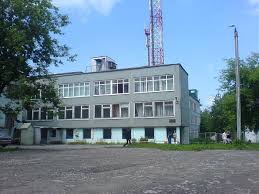 http://prk.perm.ru/Пермский краевой колледж искусств и культурыПермский колледж искусств и культуры образован в 1957 году, и уже полвека в его стенах начинают свой путь в профессию библиотекари, режиссеры театрализованных представлений, педагоги-хореографы, руководители театральных коллективов, оркестров народных инструментов, народных хоров и коллективов прикладного творчества, актеры театра и кино, менеджеры социально-культурной деятельности.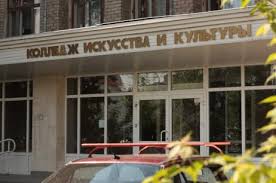 Колледж основан в 1957 году. В этом году на основании Постановления Совета Министров РСФСР за № 136 от 23.03.1957 г. в Перми была создана культурно-просветительная школа. В феврале 1961 года на основании приказа Министерства культуры РСФСР (21.02.1961 г. № 115) культурно-просветительная школа была объединена с библиотечным техникумом (год основания – 1934) и на их базе организовано культурно-просветительное училище. http://www.pkkik.perm.ru/Пермский строительный колледжПодготовка техников-строителей началась на Западном Урале в 1919 году в Пермском техническом училище. В стране осуществлялась индустриализация, росла потребность в специалистах-строителях. Пермский Оргисполком добивается решения вопроса об открытии в городе Перми самостоятельного строительного техникума, что было закреплено приказом ВСНХ СССР № 1155 от 04 апреля 1930 года. Помещение техникуму отводится в школе №22.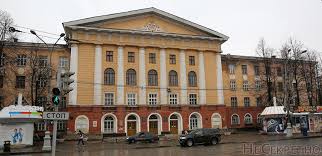 В феврале 1930 года Уральский Совнархоз и Уральский Облоно на базе строительного отделения индустриального техникума создали самостоятельное среднетехническое учебное заведение — Пермский строительный техникум. http://www.psk.perm.ru/Пермский государственный хореографический колледж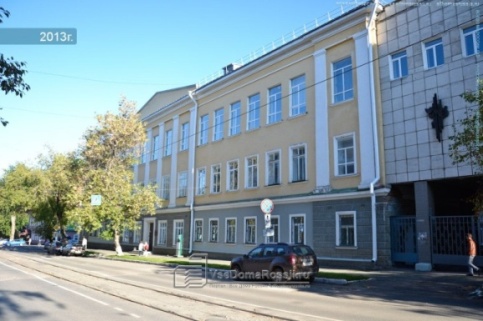 Выпускники училища работают в театрах Москвы, Санкт-Петербурга, Перми, Челябинска, Екатеринбурга, Красноярска, Самары, Саратова, Ростова-на-Дону, Нижнего Новгорода, Петрозаводска, и др. По окончании училища каждый выпускник получает несколько приглашений. Балетная труппа Пермского театра оперы и балета им. П.И. Чайковского состоит почти полностью из выпускников Пермского училища. http://www.balletschool.perm.ru/Пермский государственный профессионально-педагогический колледжПермский государственный профессионально-педагогический колледж начал свою историю в 1956 г. Сегодня это современное учебное заведение, которое готовит высококлассных специалистов среднего звена по целому ряду образовательных программу.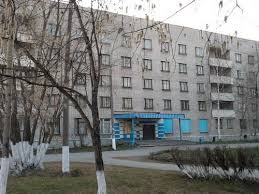 http://www.pgppk.perm.ru/Пермский музыкальный колледжПермский музыкальный колледж – одно из старейших и известных средних учебных заведений России, основан в 1924 году. Образовательное учреждение имеет богатую историю и славится замечательными традициями. Выпускники колледжа вносят достойный вклад в развитие музыкального исполнительства и образования, управления учреждениями культуры и искусства; работают в России и за рубежом.В настоящее время в колледже обучается 285 студентов по девяти специальностям академического и эстрадного, вокального и инструментального музыкального искусства, теории музыки, а также – педагогического профиля, готовящего учителей музыки общеобразовательных школ и музыкальных руководителей дошкольных образовательных учреждений.При колледже работает детская музыкальная школа, начальная ступень обучения, интегрирующая новые педагогические технологии и образовательный процесс.http://www.permmc.ru/Краевой индустриальный техникумСвою историю училище начинает с 1960 года, когда в поселке Первомайский по улице Промышленной, 46 открылось новое ремесленное училище № 19 для подготовки рабочих кадров для нефтеперерабатывающей отрасли по следующим специальностям: операторы технологических установок, слесари по ремонту оборудования, машинисты насосных и компрессорных установок, лаборанты.http://www.kitspo.ru/Пермский техникум промышленных и информационных технологийПермский техникум промышленных и информационных технологий – старейшее учебное заведение своего профиля в городе Перми. 10 октября 2010 года нашему техникуму исполнилось 100 лет.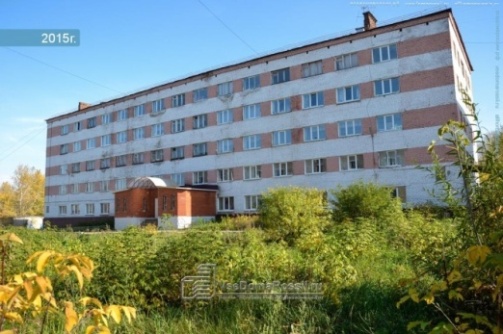 В 1930 году в Перми началось строительство авиамоторного завода (ныне АО «Пермские моторы»). Требовались кадры, и город передал школу заводу. Она стала Профтехшколой завода «М», а с 1932 года Школой фабрично-заводского ученичества (ФЗУ) завода №19. Первым директором был назначен Александр Александрович Вековшинин. Школа переехала в только что построенное здание, где и располагается сегодня. В старом здании сейчас детская больница. http://www.ptpit.perm.ru/Художественное училище (техникум) г. ПермиСпецифика училища заключена в том, что под одной крышей органично слиты две художественные ступени (училище + художественно-эстетическое обучение детей). Художественное училище и Художественная школа имеют одну материально-техническую базу, специализированную под художественное образование, учебные классы и программы, учитывающие дидактические принципы непрерывности и последовательности обучения. Совместное нахождение художественно одаренных детей в возрасте от 11 до 17 лет и студентов способствует качественному развитию, как учащихся, так и будущих художников.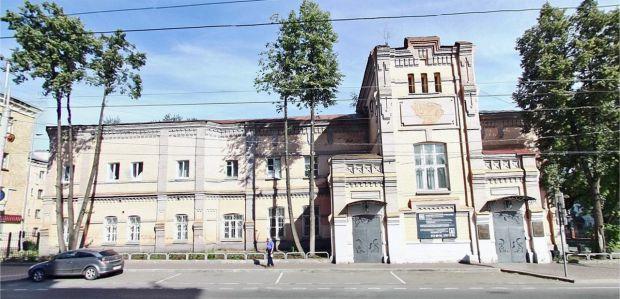 Такое органичное соединение звеньев начального и среднего художественного образования получило высокий отзыв со стороны директоров (а их более 40) художественных училищ городов России. http://www.hudperm.ru/«Пермский государственный гуманитарно-педагогический университет»В вузе проводится обучение по программам высшего образования: бакалавриат, магистратура. Возможно обучение в аспирантуре. Кроме того, проводится обучение по программам дополнительного профессионального образования. Формы обучения: очная, заочная, очно-заочная.Пермский государственный гуманитарно-педагогический университет (ПГГПУ)–педагогический вуз, расположенный в Перми. http://pspu.ru/university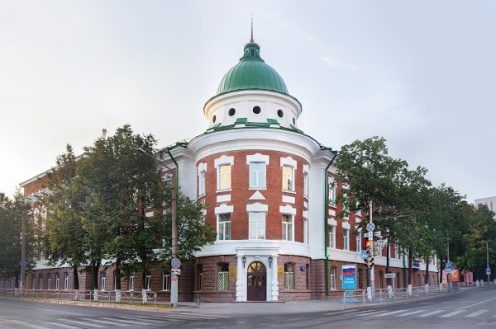 Пермский институт железнодорожного транспорта – филиал УрГУПС в Перми.Полное название учебного заведения: Пермский институт железнодорожного транспорта – филиал федерального государственного бюджетного образовательного учреждения высшего образования «Уральский государственный университет путей сообщения».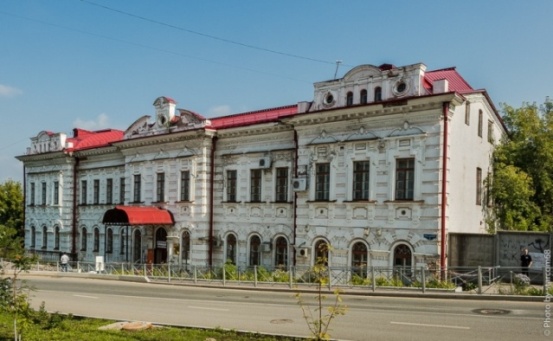 В вузе проводится обучение по программам высшего образования: бакалавриат, специалитет. Кроме того, проводится обучение по программам среднего профессионального образования и дополнительного профессионального образования. Формы обучения: очная, заочная. http://pirt.usurt.ru/Пермский национальный исследовательский политехнический университетВ вузе проводится обучение по программам высшего образования: бакалавриат, специалитет, магистратура. Возможно обучение в аспирантуре. Есть возможность получения второго высшего образования. Кроме того, проводится обучение по программам дополнительного профессионального образования. http://pstu.ru/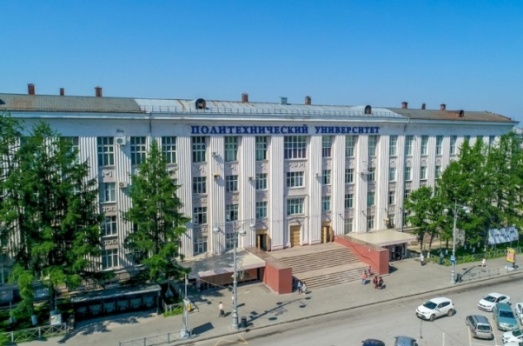 Пермская государственная фармацевтическая академияВ вузе проводится обучение по программам высшего образования: бакалавриат, специалитет. Возможно обучение в аспирантуре. Кроме того, проводится обучение по программам дополнительного профессионального образования. Формы обучения: очная.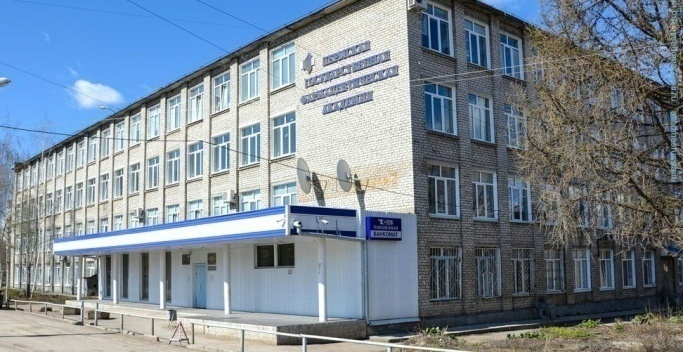 http://pfa.ru/Пермский институт Федеральной службы исполнения наказанийПермский институт Федеральной службы исполнения наказаний проводит подготовку кадров для подразделений охраны и конвоирования уголовно-исполнительной системы России. Обучение в вузе проходит по трём ведомственным специализациям: «организация охраны и конвоирования», «организация режима и надзора»  и «кинология». 
Пермский институт ФСИН России является уникальным вузом, это единственное высшее учебное заведение в уголовно-исполнительной системе, в котором осуществляется подготовка специалистов-кинологов для пенитенциарной системы России. http://xn--h1an.xn--h1akkl.xn--p1ai/index.php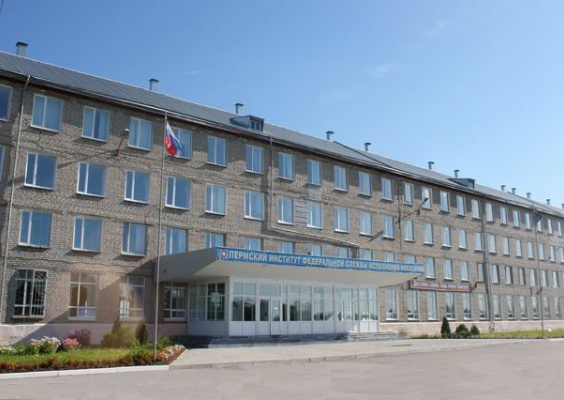 Пермский государственный гуманитарно-педагогический университетВ вузе проводится обучение по программам высшего образования: бакалавриат, магистратура. Возможно обучение в аспирантуре. Кроме того, проводится обучение по программам дополнительного профессионального образования. Формы обучения: очная, заочная, очно-заочная. http://pspu.ru/university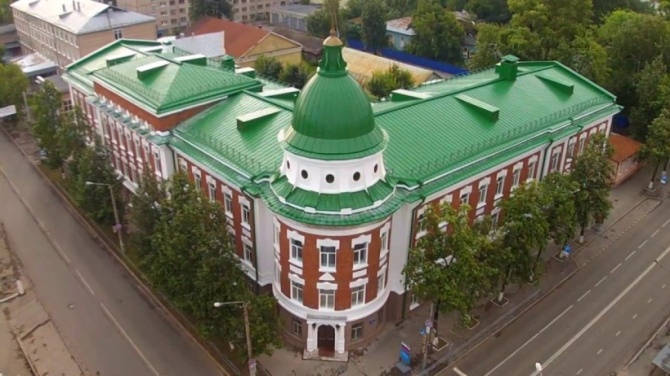 Пермский государственный аграрно-технологический университет имени академика Д.Н. ПрянишниковаВ вузе проводится обучение по программам высшего образования: бакалавриат, специалитет, магистратура. Возможно обучение в аспирантуре. Есть возможность получения второго высшего образования. Кроме того, проводится обучение по программам дополнительного профессионального образования.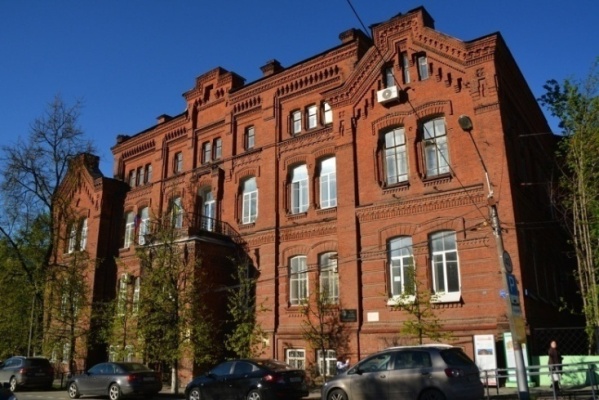 Формы обучения: очная, заочная, очно-заочная. https://pgsha.ru/today/Пермский военный институт войск национальной гвардии Российской ФедерацииВ вузе проводится обучение по программам высшего образования: бакалавриат, специалитет.Формы обучения: очная.ФакультетыКинологический факультетФакультет автоматизированных систем управленияФакультет артиллерийского вооруженияФакультет технического обеспеченияФакультет тылаhttp://xn--b1aads0ai.xn--p1ai/Пермский институт (филиал) федерального государственного бюджетного образовательного учреждения высшего образования «Российский экономический университет им. Г.В. Плеханова»Учебное заведение более 50 лет успешно готовит профессиональные кадры для сферы экономики и торговли Пермского края. Институт был создан на базе Пермского техникума Советской торговли. За 27 лет работы (1964 - 1991г.г.) техникум подготовил 15440 специалистов торговли по следующим специальностям: товароведение, технология приготовления пищи, бухгалтерский учет в торговле, машины и оборудование предприятий торговли и общественного питания. http://www.rea.perm.ru/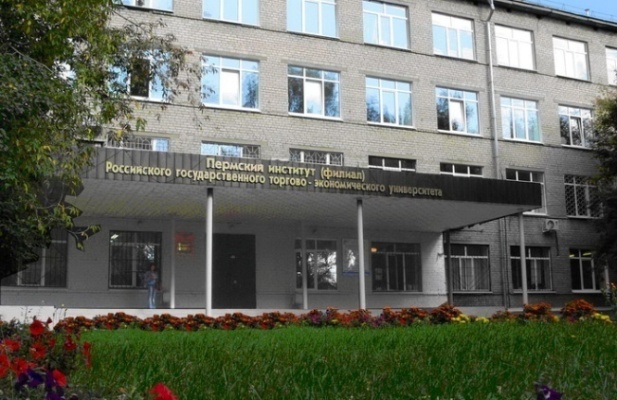 Автономная некоммерческая организация высшего и профессионального образования «Прикамский социальный институт» Институт ведёт подготовку специалистов и бакалавров в сфере высшего и среднего профессионального образования: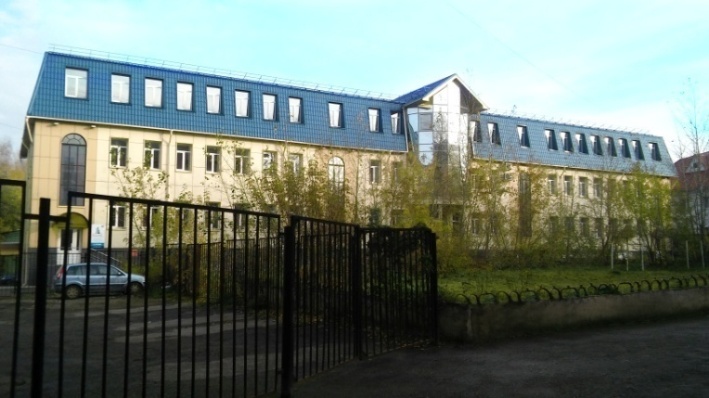 Программы подготовки специалистов среднего звена (СПО):38.02.01 – Экономика и бухгалтерский учет (по отраслям)40.02.01 - Право и организация социального обеспечения54.02.01 - Дизайн (по отраслям)Программы бакалавриата (ВПО):40.03.01 - Юриспруденция38.03.02 - Менеджмент38.03.01 - Экономика37.03.01 - ПсихологияОбучение ведется по очной, очно-заочной и заочной формам.http://www.psi.perm.ru/Пермский государственный медицинский университет имени академика Е.А. Вагнера В вузе проводится обучение по программам высшего образования: бакалавриат, специалитет. Возможно обучение в аспирантуре. Кроме того, проводится обучение по программам среднего профессионального образования и дополнительного профессионального образования.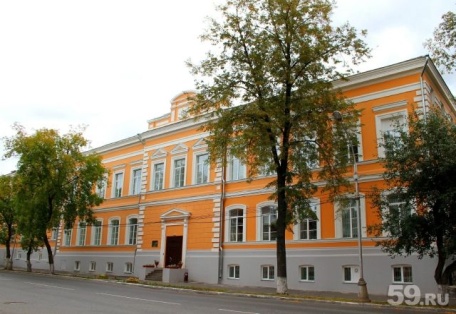 Формы обучения: очная. http://www.psma.ru/Пермский филиал Федерального государственного автономного образовательного учреждения высшего образования «Национальный исследовательский университет «Высшая школа экономики»В вузе проводится обучение по программам высшего образования: бакалавриат, магистратура. Есть возможность получения второго высшего образования. Кроме того, проводится обучение по программам дополнительного профессионального образования. Формы обучения: очная, заочная, очно-заочная.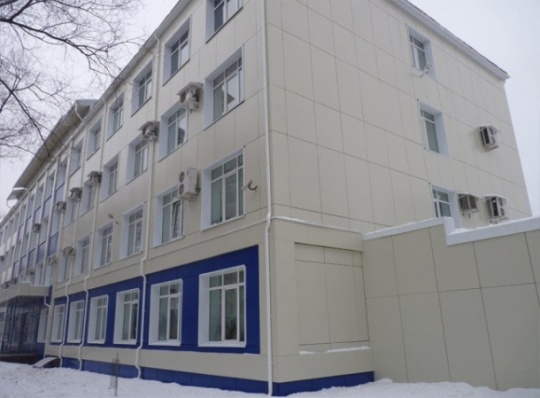 Факультеты: вечерне-заочный факультет экономики и управления; департамент иностранных языков; департамент менеджмента; департамент экономики и финансовРегиональный центр по подготовке специалистов для системы государственных закупок; социально-гуманитарный факультет; факультет довузовской подготовки; факультет профессиональной переподготовки; факультет экономики, менеджмента и бизнес-информатики. https://perm.hse.ru/Пермский государственный институт культурыВ вузе проводится обучение по программам высшего образования: бакалавриат, специалитет, магистратура. Возможно обучение в аспирантуре. Кроме того, проводится обучение по программам дополнительного профессионального образования.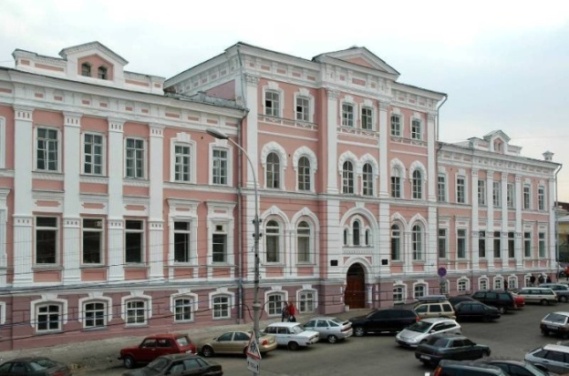 Формы обучения: очная, заочная, очно-заочная.ФакультетыФакультет искусствФакультет культурологии и социально-культурных технологийФакультет повышения квалификации. http://www.psiac.ru/ЕкатеринбургУральский государственный лесотехнический университетУральский государственный лесотехнический университет предлагает следующие образовательные программы высшего образования – программы бакалавриата, программы специалитета, программы магистратуры и аспирантуры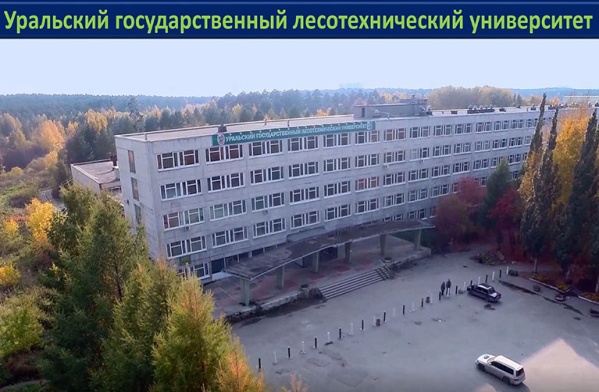 http://www.usfeu.ru/Российский государственный профессионально-педагогический университет (РГППУ)— это федеральное государственное автономное образовательное учреждение высшего образования (вуз Екатеринбурга), в состав которого входят институты, колледж, филиал и представительствав различных городах РФ. http://www.rsvpu.ru/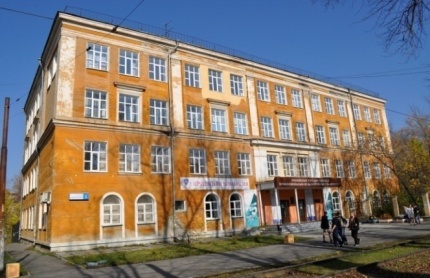 Уральский государственный университет путей сообщения Федеральное государственное бюджетное образовательное учреждение высшего образования "Уральский государственный университет путей сообщения".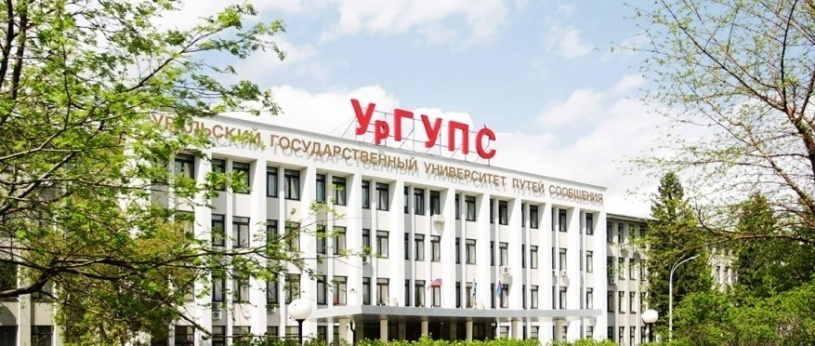 В вузе проводится обучение по программам высшего образования: бакалавриат, специалитет, магистратура. Возможно обучение в аспирантуре. Кроме того, проводится обучение по программам среднего профессионального образования и дополнительного профессионального образования.Формы обучения: очная, заочная, очно-заочная, заочная с применением дистанционных технологий (дистанционное обучение). http://www.usurt.ru/«Уральский федеральный университет имени первого Президента России Б.Н. Ельцина»В вузе проводится обучение по программам высшего образования: бакалавриат, специалитет, магистратура. Возможно обучение в аспирантуре. Есть возможность получения второго высшего образования. Кроме того, проводится обучение по программам среднего профессионального образования и дополнительного профессионального образования.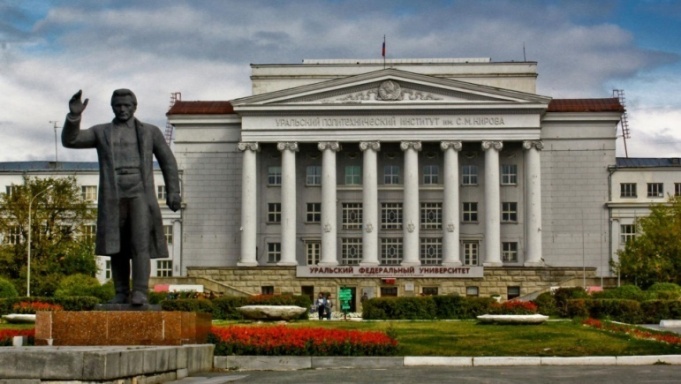 Формы обучения: очная, заочная, очно-заочная, заочная с применением дистанционных технологий (дистанционное обучение). https://urfu.ru/ru/«Уральский юридический институт Министерства внутренних дел Российской Федерации»Полное название учебного заведения: Федеральное государственное казенное образовательное учреждение высшего образования «Уральский юридический институт Министерства внутренних дел Российской Федерации».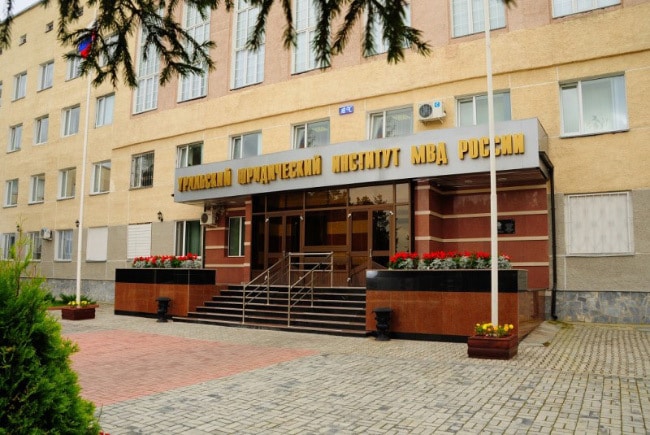 В вузе проводится обучение по программам высшего образования: бакалавриат, специалитет. Есть возможность получения второго высшего образования. Кроме того, проводится обучение по программам среднего профессионального образования и дополнительного профессионального образования.Формы обучения: очная, заочная. https://xn--h1api9b.xn--b1aew.xn--p1ai/ «Уральский государственный юридический университет»Полное название учебного заведения: Федеральное государственное бюджетное образовательное учреждение высшего образования «Уральский государственный юридический университет». В вузе проводится обучение по программам высшего образования: бакалавриат, специалитет, магистратура. Возможно обучение в аспирантуре. Есть возможность получения второго высшего образования. Кроме того, проводится обучение по программам среднего профессионального образования и дополнительного профессионального образования. Формы обучения: очная, заочная, очно-заочная. https://www.usla.ru/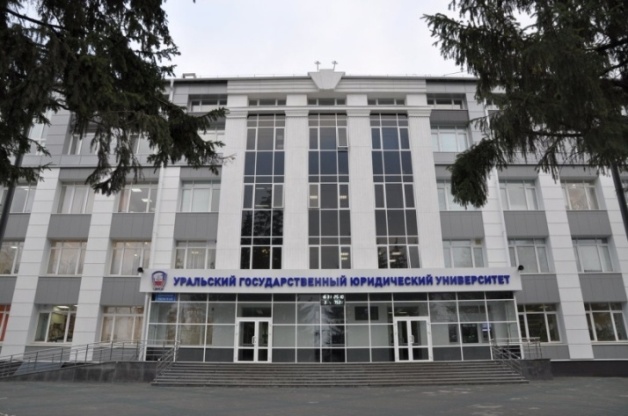 «Уральский государственный экономический университет»Полное название учебного заведения: Федеральное государственное образовательное учреждение высшего образования «Уральский государственный экономический университет».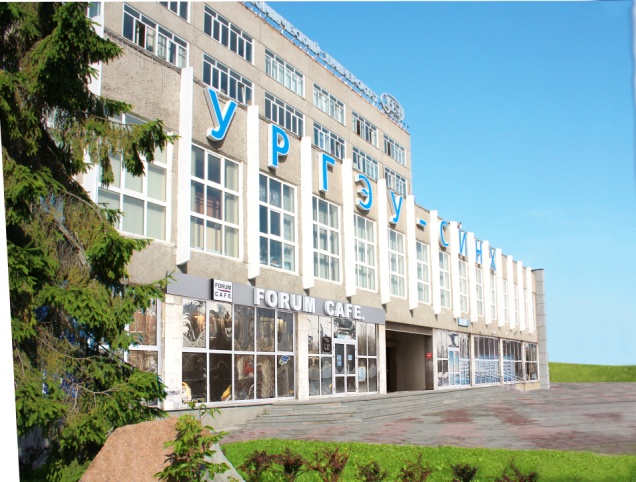 В вузе проводится обучение по программам высшего образования: бакалавриат, магистратура. Возможно обучение в аспирантуре. Есть возможность получения второго высшего образования. Кроме того, проводится обучение по программам среднего профессионального образования и дополнительного профессионального образования.Формы обучения: очная, заочная, очно-заочная, заочная с применением дистанционных технологий (дистанционное обучение).Уральский государственный экономический университет (УрГЭУ) − многопрофильный экономический вуз Уральского региона. http://www.usue.ru/«Уральский государственный медицинский университет»Полное название учебного заведения: Федеральное государственное бюджетное образовательное учреждение высшего образования «Уральский государственный медицинский университет» Министерства здравоохранения Российской Федерации.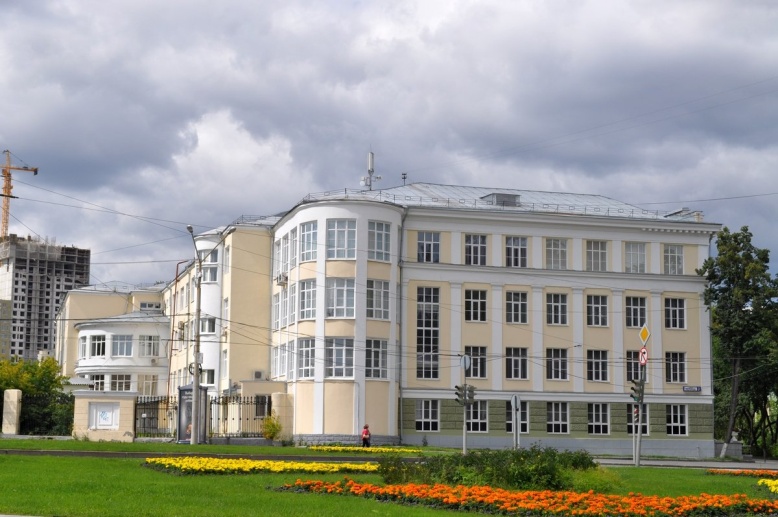 В вузе проводится обучение по программам высшего образования: бакалавриат, специалитет. Возможно обучение в аспирантуре. Кроме того, проводится обучение по программам дополнительного профессионального образования.Формы обучения: очная, заочная. https://usma.ru/ «Гуманитарный университет»Полное название учебного заведения: Автономная некоммерческая организация высшего образования «Гуманитарный университет».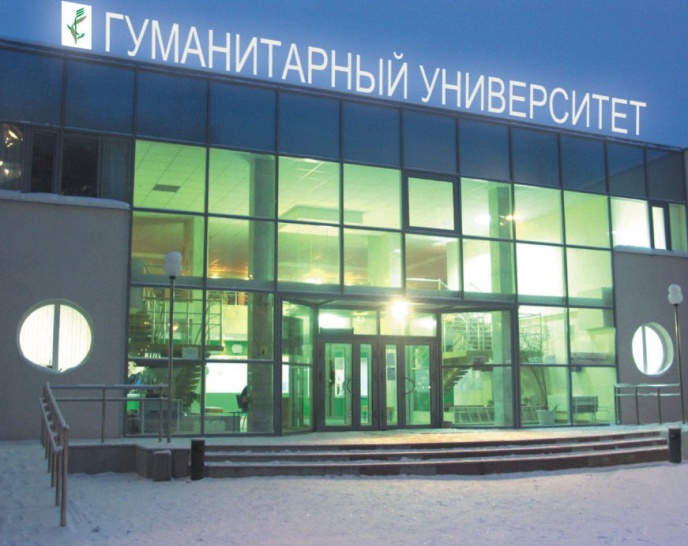 В вузе проводится обучение по программам высшего образования: бакалавриат, магистратура. Возможно обучение в аспирантуре. Есть возможность получения второго высшего образования. Кроме того, проводится обучение по программам дополнительного профессионального образования.Формы обучения: очная, заочная, очно-заочная. https://gu-ural.ru/ «Уральский государственный горный университет»Полное название учебного заведения: Федеральное государственное бюджетное образовательное учреждение высшего образования «Уральский государственный горный университет».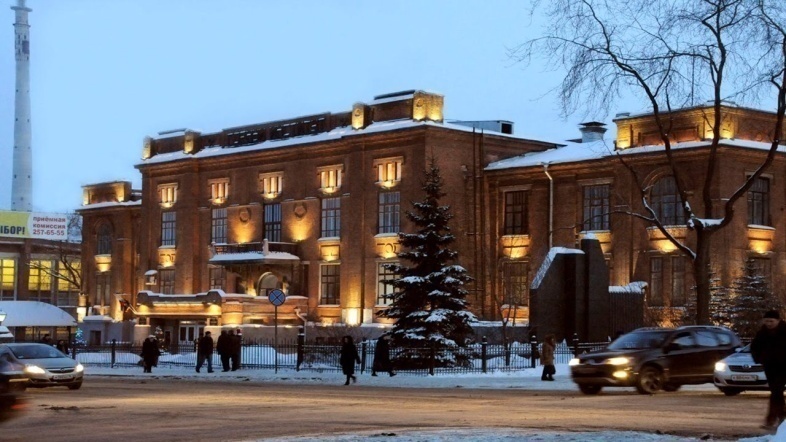 В вузе проводится обучение по программам высшего образования: бакалавриат, специалитет, магистратура. Возможно обучение в аспирантуре. Есть возможность получения второго высшего образования. Кроме того, проводится обучение по программам среднего профессионального образования и дополнительного профессионального образования.Формы обучения: очная, заочная, очно-заочная, заочная с применением дистанционных технологий (дистанционное обучение). http://www.ursmu.ru/ «Уральский институт Государственной противопожарной службы»Полное название учебного заведения: Федеральное государственное бюджетное образовательное учреждение высшего образования «Уральский институт Государственной противопожарной службы Министерства Российской Федерации по делам гражданской обороны, чрезвычайным ситуациям и ликвидации последствий стихийных бедствий».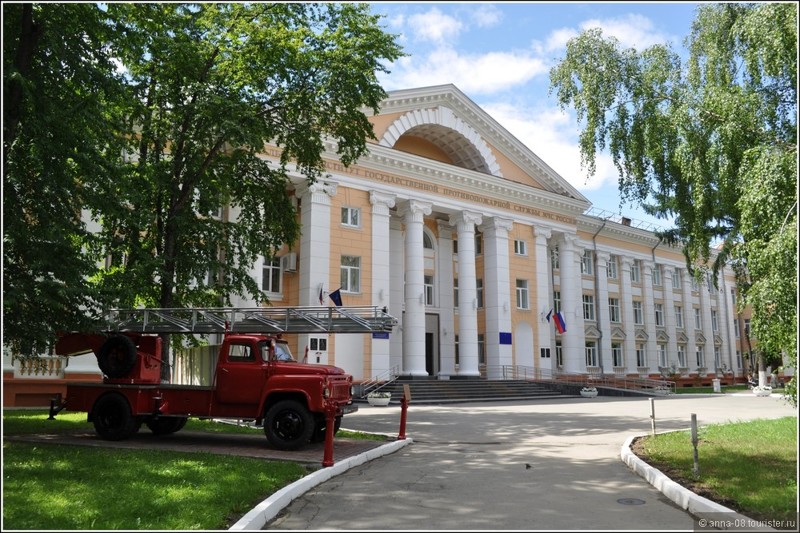 В вузе проводится обучение по программам высшего образования: бакалавриат, специалитет. Есть возможность получения второго высшего образования. Кроме того, проводится обучение по программам среднего профессионального образования и дополнительного профессионального образования.Формы обучения: очная, заочная. https://www.uigps.ru/«Российская академия народного хозяйства и государственной службы при Президенте РФ»Полное название учебного заведения: Уральский институт управления – филиал федерального государственного образовательного бюджетного учреждения высшего образования «Российская академия народного хозяйства и государственной службы при Президенте РФ».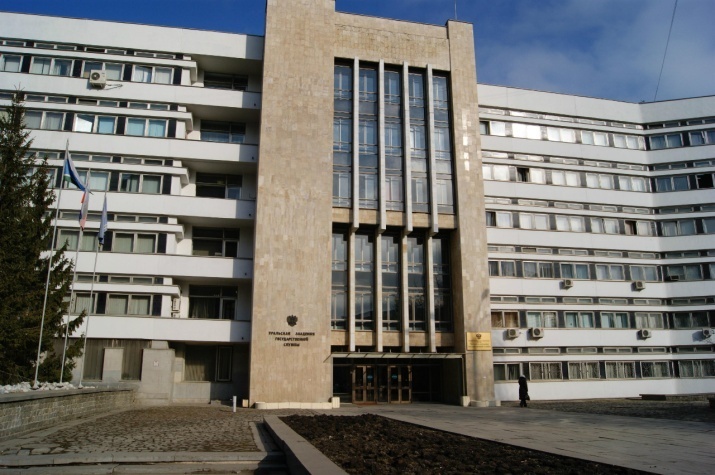 В вузе проводится обучение по программам высшего образования: бакалавриат, специалитет, магистратура. Возможно обучение в аспирантуре. Есть возможность получения второго высшего образования. Кроме того, проводится обучение по программам дополнительного профессионального образования. Формы обучения: очная, заочная, очно-заочная. http://ui.ranepa.ru/«Уральский государственный аграрный университет»Полное название учебного заведения: Федеральное государственное бюджетное образовательное учреждение высшего образования «Уральский государственный аграрный университет». В вузе проводится обучение по программам высшего образования: бакалавриат, специалитет, магистратура. Возможно обучение в аспирантуре. Кроме того, проводится обучение по программам среднего профессионального образования и дополнительного профессионального образования. Формы обучения: очная, заочная, очно-заочная. http://urgau.ru/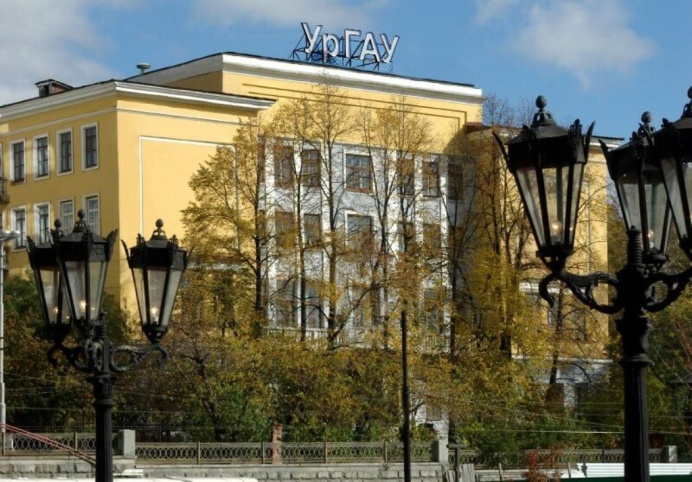 "Международный институт экономики и права" в г. ЕкатеринбургеПолное название учебного заведения: Филиал негосударственного образовательного учреждения высшего образования "Международный институт экономики и права" в г. Екатеринбурге.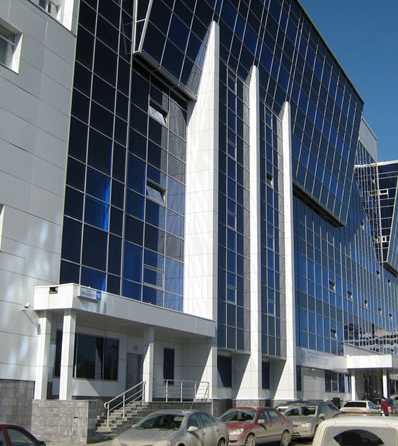 В вузе проводится обучение по программам высшего образования: бакалавриат. Есть возможность получения второго высшего образования.Формы обучения: заочная с применением дистанционных технологий (дистанционное обучение).Филиал Международного института экономики и права (МИЭП) в Екатеринбурге. Подготовка по программам высшего образования, обучение на заочной форме с применением дистанционных образовательных технологий. http://miepvuz.ru/region/6518/ «Академия туризма и международных отношений»Полное название учебного заведения: Частное образовательное учреждение высшего образования «Академия туризма и международных отношений».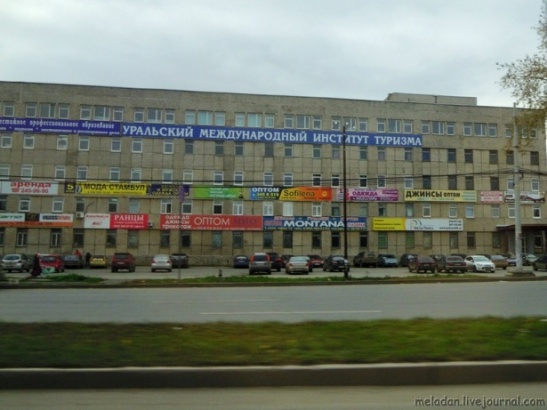 В вузе проводится обучение по программам высшего образования: бакалавриат, магистратура. Есть возможность получения второго высшего образования. Кроме того, проводится обучение по программам среднего профессионального образования и дополнительного профессионального образования. Формы обучения: очная, заочная, очно-заочная. http://uralinsttur.ru/ «Уральский Финансово-Юридический институт»Полное название учебного заведения: Автономная некоммерческая образовательная организация высшего образования «Уральский Финансово-Юридический институт».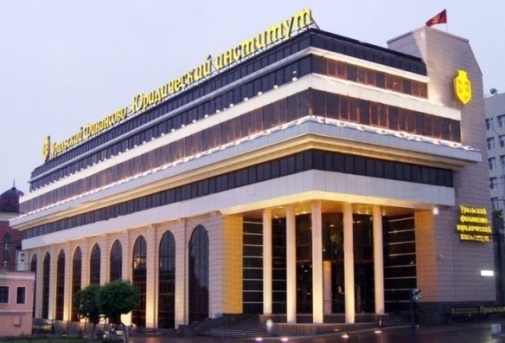 В вузе проводится обучение по программам высшего образования: бакалавриат, магистратура. Возможно обучение в аспирантуре. Есть возможность получения второго высшего образования. Формы обучения: очная, заочная, очно-заочная. http://urfji.com/Колледж Уральского государственного экономического университетаПолное название учебного заведения: Колледж федерального государственного образовательного учреждения высшего образования «Уральский государственный экономический университет».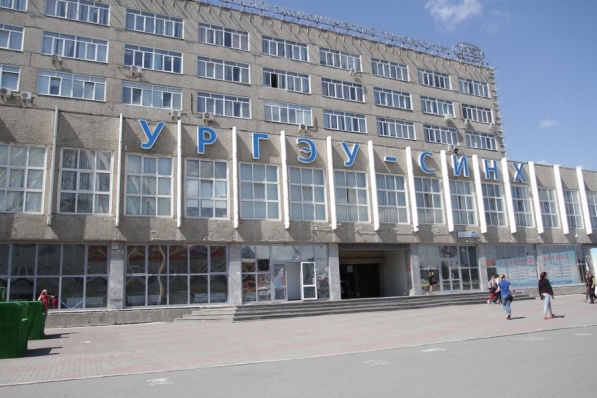 Проводится обучение по программам среднего профессионального образования.Формы обучения: очная, заочная. http://college.usue.ru/«Уральский государственный архитектурно-художественный университет»Полное название учебного заведения: Федеральное государственное бюджетное образовательное учреждение высшего образования «Уральский государственный архитектурно-художественный университет».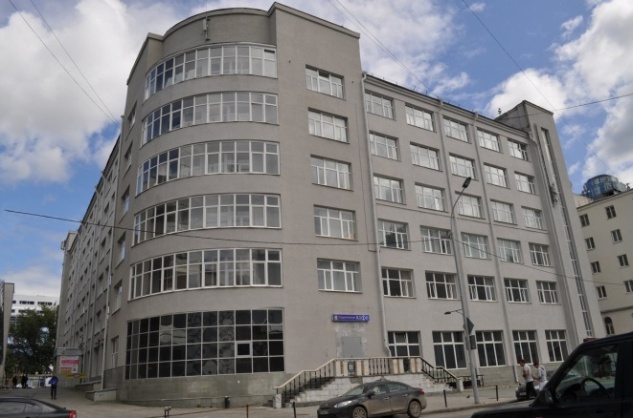 В вузе проводится обучение по программам высшего образования: бакалавриат, специалитет, магистратура. Возможно обучение в аспирантуре. Кроме того, проводится обучение по программам дополнительного профессионального образования.Формы обучения: очная, очно-заочная. http://www.usaaa.ru/"Уральская государственная консерватория имени М.П. Мусоргского"Полное название учебного заведения: Федеральное государственное бюджетное образовательное учреждение высшего образования "Уральская государственная консерватория имени М.П. Мусоргского".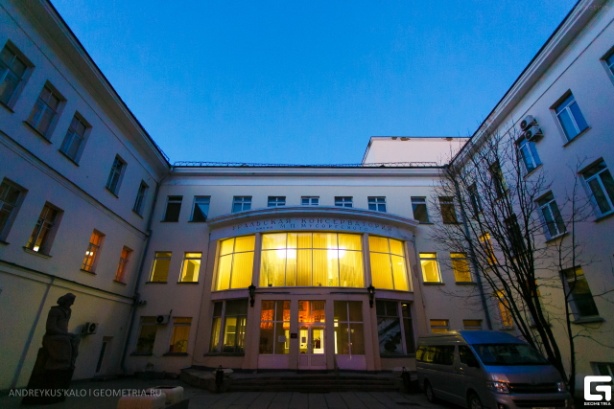 В образовательном учреждении проводится обучение по программам высшего образования: бакалавриат, специалитет, магистратура. Возможно обучение в аспирантуре. Кроме того, проводится обучение по программам дополнительного профессионального образования.Формы обучения: очная. https://www.uralconsv.org/«Институт международных связей»Полное название учебного заведения: Частное образовательное учреждение высшего образования «Институт международных связей».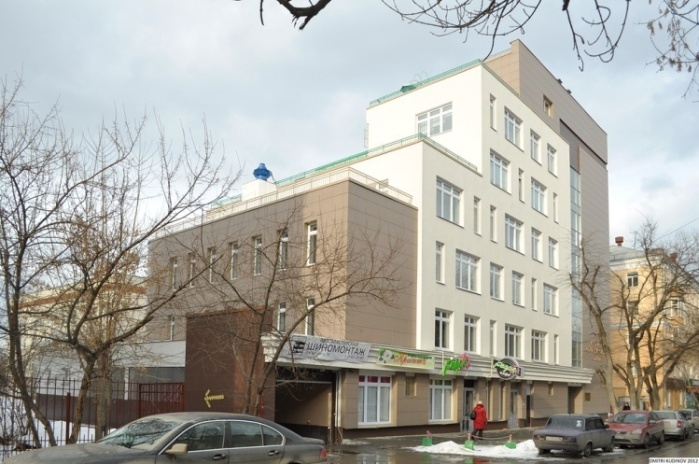 В вузе проводится обучение по программам высшего образования: бакалавриат, специалитет. Есть возможность получения второго высшего образования. Кроме того, проводится обучение по программам среднего профессионального образования и дополнительного профессионального образования.Формы обучения: очная, заочная, очно-заочная. http://www.ims-ural.ru/«Екатеринбургский государственный театральный институт»Полное название учебного заведения: Федеральное государственное бюджетное образовательное учреждение высшего образования «Екатеринбургский государственный театральный институт».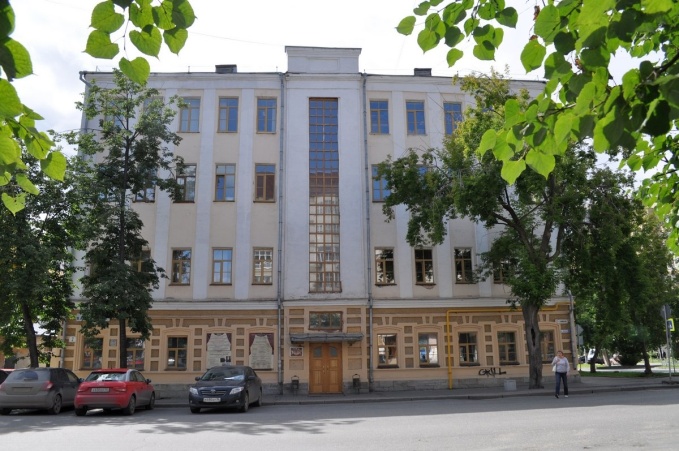 В вузе проводится обучение по программам высшего образования: специалитет. Есть возможность получения второго высшего образования. Кроме того, проводится обучение по программам дополнительного профессионального образования. Формы обучения: очная, заочная, очно-заочная. http://www.egti.ru/Екатеринбургский институт физической культуры (филиал)Полное название учебного заведения: Екатеринбургский институт физической культуры (филиал) Федерального государственного бюджетного образовательного учреждения высшего образования «Уральский государственный университет физической культуры». В вузе проводится обучение по программам высшего образования: бакалавриат. Кроме того, проводится обучение по программам среднего профессионального образования и дополнительного профессионального образования. Формы обучения: очная, заочная. http://www.sport-ural.ru/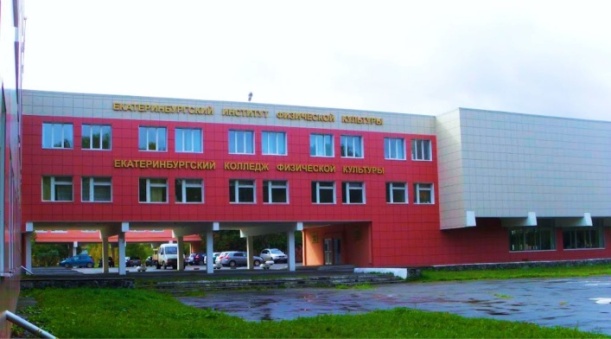 Уральский институт (филиал) Всероссийского государственного университета юстицииПолное название учебного заведения: Уральский институт (филиал) федерального государственного бюджетного образовательного учреждения высшего образования «Всероссийский государственный университет юстиции (РПА Минюста России)» в г. Екатеринбурге.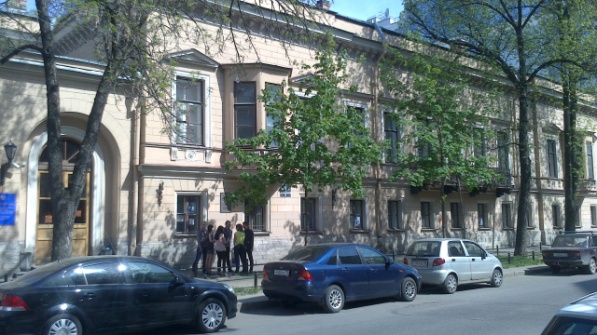 Проводится обучение по программам дополнительного профессионального образования.Прежнее название вуза: Уральский (г. Екатеринбург) филиал Российской правовой академии Министерства юстиции Российской Федерации (УрФ РПА Минюста России).  https://ekburg.rpa-mu.ru/osnovnye-svedeniya"Уральский институт бизнеса и управления"Полное название учебного заведения: Частное образовательное учреждение высшего образования "Уральский институт бизнеса и управления".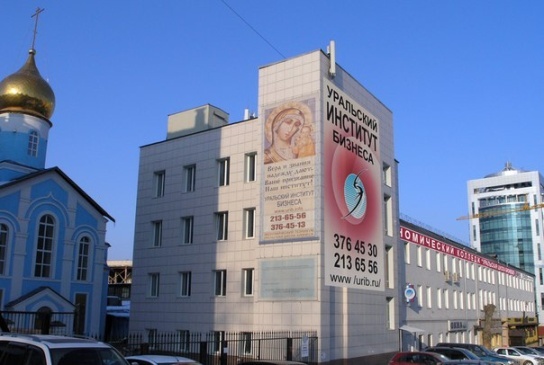 В вузе проводится обучение по программам высшего образования: бакалавриат, специалитет. Есть возможность получения второго высшего образования. Кроме того, проводится обучение по программам среднего профессионального образования и дополнительного профессионального образования. Формы обучения: очная, заочная. http://urib.info/Уважаемые пользователи!Центр социально-правовой информацииЦентральнойбиблиотеки предоставляетдоступ в ИнтернетУ нас вы можете воспользоваться:- ресурсами СПС Консультант Плюс- документами органов местного самоуправленияАдрес: Пермский край, г. Лысьва, ул. Коммунаров,20Режим работы: с 10 час. до 18 час.Выходные дни: субботаиюнь-август: суббота, воскресеньеТелефоны: (34249)3-56-96sspi_lysva@mail.ruСост. О. Н. Десяткова Тираж 20 экз.E-mail: mpb_lysva@mail.ru ;           http:// lysva-library.